April 27, 2015Re:	C-2015-2471736(SEE ATTACHED LIST)Aurelia K. Gibson v. Pennsylvania Electric CompanyVarious DisputesMotion Judge Assignment Notice	This is to inform you that Administrative Law Judge David A. Salapa has been assigned as the Presiding Officer in the above captioned proceeding.  Judge Salapa will be responsible to resolve any issues which may arise during this preliminary phase of the proceeding.	An Initial Hearing, if necessary, will be scheduled at a later date, and the parties will be promptly notified by mail of the date, time and location for the hearing.	Procedural questions or comments should be directed to the judge at:717.787.1399pc:	ALJ David A. Salapa	Jose Garcia	File RoomC-2015-2471736 - AURELIA K GIBSON v. PENNSYLVANIA ELECTRIC COMPANY

AURELIA K GIBSON
263 LAUREL AVE
JOHNSTOWN PA  15906-2123
814.248.8123

BRIAN WAUHOP ESQUIREALAN MICHAEL SELTZER ESQUIRE
BUCHANAN INGERSOLL & ROONEY PC
SUITE 500
409 NORTH SECOND STREET
HARRISBURG PA  17101-1357
717-237-4975
Accepts E-serviceRepresenting Pennsylvania Electric Company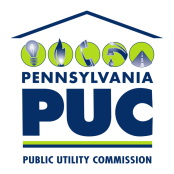  PUBLIC UTILITY COMMISSIONAdministrative Law JudgeP.O. IN REPLY PLEASE REFER TO OUR FILE